Bản mô tả công việc kỹ sư nông nghiệpTHÔNG TIN TUYỂN DỤNG NHANHChức vụ:Nhân viên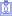 Kinh nghiệm:2 - 5 năm kinh nghiệm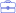 Hình thức làm việc:Toàn thời gian cố định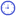 Yêu cầu bằng cấp:Đại học trở lên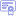 Yêu cầu giới tính:Không yêu cầu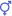 Ngành nghề: Nông - Lâm - Ngư - Nghiệp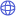 Thời gian thử việc: 1 tháng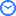 Mô tả công việc+ Chăm nom về cây trồng và vật nuôi. + Cần thường xuyên kiểm tra về chất lượng cuộc sống hàng ngày của của vật nuôi và cây trồng để cho ra những sản phẩm tốt nhất, đạt được chất lượng năng suất như mong muốn. + Thực hiện việc giao phối, lấy giống cho thực vật cũng như động vật để tạo sự phát triển. + Chủ động về việc áp dụng các hiệu quả của tiến bộ khoa học kỹ thuật cả trong nước và ngoài quốc tế vào cây trồng, vật nuôi để mang lại sản lượng và lợi nhuận kinh tế cao nhất. + Nghiên cứu tại phòng thí nghiệm để từ đó tìm ra được các phương pháp hiệu quả cho việc trồng trọt, chăn nuôi. + Tìm hiểu và cập nhật thường xuyên về thị trường cùng sự thay đổi xu hướng để áp dụng và nâng cao hơn về các hiệu quả khoa học công nghệ. + Bạn cũng cần tham gia gặp gỡ trực tiếp với nông dân để có thể truyền đạt kiến thức giúp nông dân có thể nắm được về việc chăm sóc cây trồng và chăm sóc gia cầm, vật nuôi. Hướng dẫn cụ thể về chăm công nghệ sử dụng, thuốc phòng trừ và cách thức xử lý khi có bệnh. + Chỉ đạo triển khai và giám sát về các dự án nông nghiệp cũng như giúp đỡ người dẫn có thể cải thiện chất lượng và năng suất đúng hướng. + Báo cáo cho tham mưu trường cùng ban giám đốc về thị trường, cây trồng và tình hình thực hiện. + Đảm nhận các công việc khác theo sự phân công và giao phó từ cấp trên. Yêu cầu công việc- Tuổi từ 30 trở lên
- Tốt nghiệp đại học trở lên chuyên ngành lâm nghiệp, nông nghiệp, môi trường, cảnh quan…
- Có kinh nghiệm ít nhất 3 năm
- Có kiến thức chuyên sâu về cảnh quan, khoa học vườn ươm, trồng cây xanh
- Hiểu biết về thi công các loại hình cảnh quan thông dụng
- Khả năng làm việc nhóm, trung thực, có trách nhiệm, nhiệt tình trong công việcQuyền lợi được hưởng+ Đi làm ngay
+ Ký hợp đồng với công ty
+ Thu nhập cao xứng đáng với năng lực làm việc
+ Các chế độ bảo hiểm đầy đủ theo quy định pháp luật
+ Các phúc lợi khác theo quy định công ty
+ Tham gia các hoạt động của công ty
+ Mức lương: thỏa thuậnHồ sơ bao gồm- Đơn xin việc.
- Sơ yếu lý lịch.
- Hộ khẩu, chứng minh nhân dân và giấy khám sức khoẻ.
- Các bằng cấp có liên quan.